ST.FRANCIS XAVIER’S SCHOOL, TSUEN WAN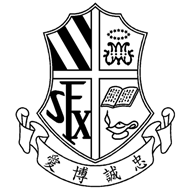 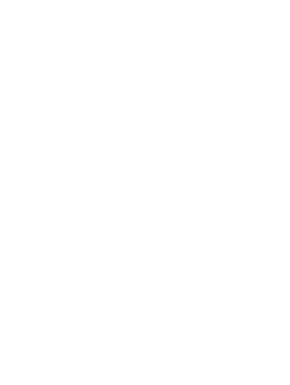 60 – 64 Ham Tin StreetTsuen Wan, New TerritoriesTel:  24920226Fax: 26146009通告編號：sfs21221092019冠狀病毒病疫苗接種計劃 –集體接種疫苗的安排—科興或復必泰疫苗各位家長： 為預防感染2019冠狀病毒病，本校早前向全校發出通告(通告編號：sfs2122106)調查學生接種疫苗的意願，根據調查結果，本校將會分別安排集體接種「科興」疫苗及另一次集體接種「復必泰」疫苗。現就接種這兩種疫苗安排如下: 現隨電子通告(因環保原因，實體通告只有iii.)附上 –「克爾來福」新型冠狀病毒滅活疫苗（Vero細胞）(科興疫苗)接種須知及疫苗資訊；「復必泰」信使核糖核酸新冠疫苗接種須知及疫苗資訊及2019 冠狀病毒病疫苗接種同意書。請細閱夾附的2019冠狀病毒病疫苗資訊。如 貴子弟為18歲以下，而家長同意讓 貴子弟經學校安排接種疫苗，請家長填妥「2019 冠狀病毒病疫苗接種同意書」；如 貴子弟為18歲或以上並同意經學校安排接種疫苗，學生可自行填妥「2019 冠狀病毒病疫苗接種同意書」。同意書須於2021年12月16日或之前交回班主任。如果家長打算與 貴子弟相同的時段接種疫苗，亦請填妥「2019 冠狀病毒病疫苗接種同意書」，並著 貴子弟於上述日期前交回班主任。在落實細節後，我們將會盡快通知有關安排。12至17歲的學生如因個別情況需接種第二劑「復必泰」疫苗（例如離港升學等），也可參與是次集體接種安排，只需帶同由家長/監護人填妥的2019 冠狀病毒病疫苗接種同意書，並由家長/監護人親自陪同前往接種中心接種疫苗。       請瀏覽以下網址以了解更多有關青少年接種新冠疫苗的常見問題(https://www.covidvaccine.gov.hk/pdf/FAQ_aged_12_to_17_full_CHI.pdf)。如對2019冠狀病毒病疫苗接種計劃有任何疑問，可以瀏覽https://www.covidvaccine.gov.hk/以獲得更多相關資訊。 學校在處理學生接種疫苗的安排上皆按照教育局指示執行，如有查詢，可致電聯絡羅翠蓮副校長(2492 0226 )或關健常老師(2492 7055 )。        此致各家長校長何志宏謹啟2021年12月14日回 條2019冠狀病毒病疫苗接種計劃
學生接種疫苗的安排（「科興」或「復必泰」疫苗）	敝子弟 不會 跟隨學校接種疫苗。	敝子弟 會 跟隨學校到社區疫苗接種中心接種「科興」疫苗。	敝子弟 會 跟隨學校到社區疫苗接種中心接種「復必泰」疫苗。 (請在適當的方格內加上“”號)2021年12月    日科興疫苗：2022年1月10日下午(第一劑)及2022年2月7日上午(第二劑)到社區疫苗接種中心接種。復必泰疫苗：2022年1月4日下午到社區疫苗接種中心接種。	□家長將會陪同子弟一同乘搭旅遊巴士往返社區疫苗接種中心及學校。     □家長會陪同子弟一同乘搭旅遊巴士前往社區疫苗接種中心，但兩者都不會乘搭旅遊巴士返回學校。     □敝子弟於當日由敎師陪同乘坐旅遊巴士往返社區疫苗接種中心及學校。家長不會前往社區疫苗接種中心。     □家長會陪同子弟於通告所述時段自行前往社區疫苗接種中心，之後會陪同子弟自行離開。     □家長會一起接種同款新冠疫苗，並另外附上家長本人的疫苗接種同意書，即共2份同意書。家長簽署：____________________家長姓名：____________________學生姓名：____________________      班別及學號：_____________(_____)